Swachhta Pakhwada (15/10/2018 to 31/10/2018)Commissioner, CGST Commissionerate, Ludhiana administered Swachhta Pledge to the officers and staff of CGST Commissionerate, Ludhiana on 15.10.2018 & inaugurated Swachhta Pakhwada. The pledge was also administered to the officers &staff in various GST divisions( GST Commissionerate , Ludhiana) by divisional AC/DC’s.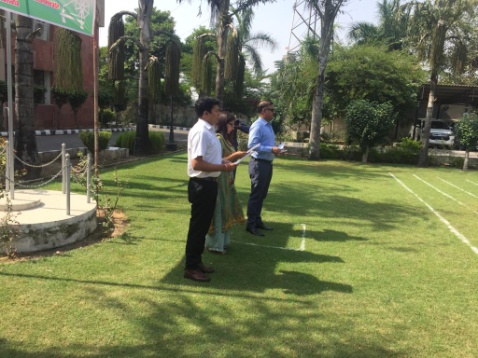 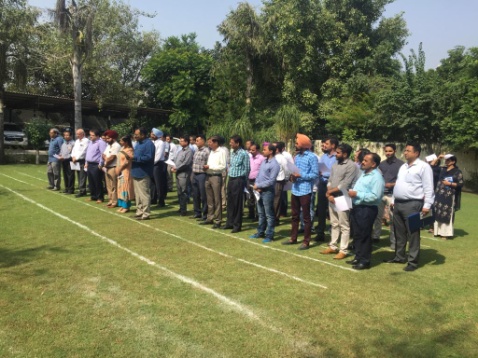 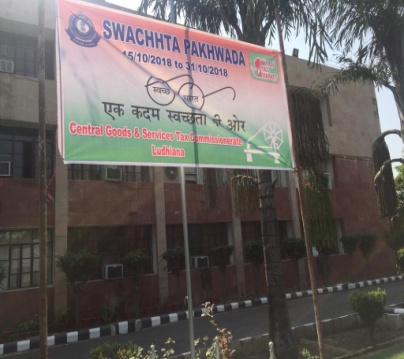 Pictures of Swachhtha Pledge being administered at GST Commissionerate , Ludhiana on 15.10.2018. 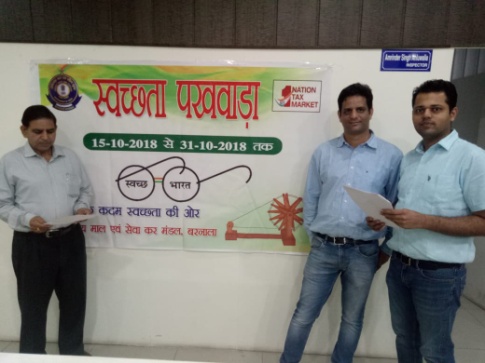 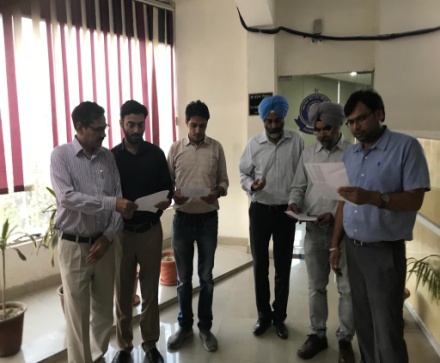 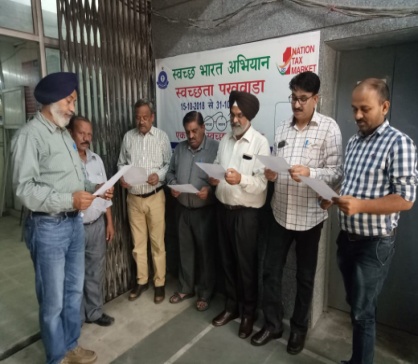 GST Division -Barnala                     GST Division –Ludhiana(E)     GST Division - Ferozepur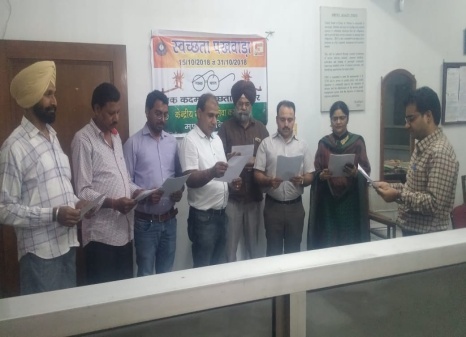 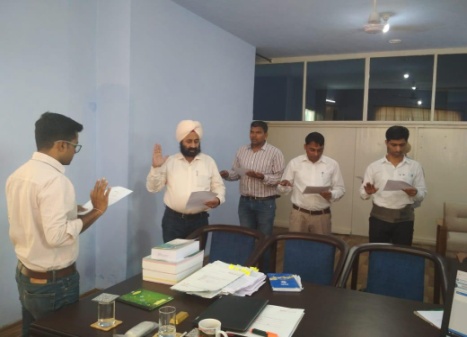 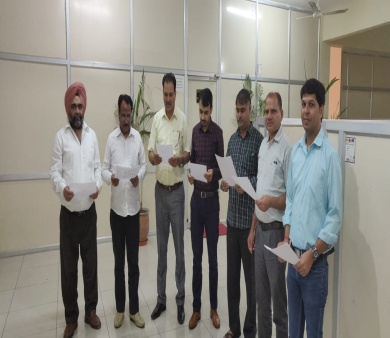 GST Division -Mandigobindgarh      GST Division -Sangrur         GST Division –Ludhiana(S)       Pictures of Swachhtha Pledge being administered at different Divisions of GST Commissionerate , Ludhiana on 15.10.2018. 